安全评价报告信息公布表机构名称湖北景深安全技术有限公司湖北景深安全技术有限公司湖北景深安全技术有限公司资质证号APJ-（鄂）-002APJ-（鄂）-002委托单位宜城市康阳新能源发电有限公司宜城市康阳新能源发电有限公司宜城市康阳新能源发电有限公司宜城市康阳新能源发电有限公司宜城市康阳新能源发电有限公司宜城市康阳新能源发电有限公司项目名称阳光电源宜城市郑集镇70MW渔光互补光伏发电项目安全预评价报告阳光电源宜城市郑集镇70MW渔光互补光伏发电项目安全预评价报告阳光电源宜城市郑集镇70MW渔光互补光伏发电项目安全预评价报告阳光电源宜城市郑集镇70MW渔光互补光伏发电项目安全预评价报告阳光电源宜城市郑集镇70MW渔光互补光伏发电项目安全预评价报告阳光电源宜城市郑集镇70MW渔光互补光伏发电项目安全预评价报告业务类别其他其他其他其他其他其他安全评价过程控制情况安全评价过程控制情况安全评价过程控制情况安全评价过程控制情况安全评价过程控制情况安全评价过程控制情况安全评价过程控制情况安全评价项目管理项目组长项目组长技术负责人技术负责人过程控制负责人过程控制负责人安全评价项目管理郭辉郭辉郭辉郭辉邹德新邹德新编制过程报告编制人报告编制人报告提交日期报告提交日期报告审核人报告审批人编制过程贺琼、余海波贺琼、余海波2021年1月2021年1月夏 鹏董颖安全评价项目参与人员姓名认定专业安全评价师从业识别卡/证书编号安全评价师从业识别卡/证书编号注册安全工程师注册证号是否专职安全评价项目参与人员郭  辉测绘工程029388/S011032000110192001195029388/S011032000110192001195/专职安全评价项目参与人员王正飞自动化035979/S011032000110192001415035979/S011032000110192001415/专职安全评价项目参与人员贺  琼材料化学036046/S011032000110193001092036046/S011032000110193001092/专职安全评价项目参与人员余海波弹药工程与爆炸技术036169/S011032000110193001025036169/S011032000110193001025/专职安全评价项目参与人员李  俊采矿工程036049/S011032000110193000864036049/S011032000110193000864/专职安全评价项目参与人员夏  鹏材料学035984/S011032000110192000988035984/S011032000110192000988/专职安全评价项目参与人员邹德新化学工程与技术（精细化工）030941/S011032000110191000471030941/S011032000110191000471/专职安全评价项目参与人员董  颖机械设计制造及其自动化019091/1100000000200063019091/1100000000200063/专职项目简介项目简介项目简介项目简介项目简介项目简介项目简介宜城康阳新能源发电有限公司成立于2020年08月14日，注册地位于湖北省襄阳市宜城市郑集镇紫荆街3号，法定代表人为舒杰。经营范围太阳能发电机销售；太阳能产品、机电设备销售；店里设备研发、生产、销售；能源技术研究、技术开发服务；光伏项目的技术开发、技术转让及运营管理。（依法须经批准的项目，经相关部门批准后方可开展经营活动）。本项目总体规划容量为70 MW，建设一座110 kV升压站，采用1回110 kV出线送出，接入220 kV腊树园变电站。本项目光伏组件采用535 Wp规格的单晶硅电池组件，数量共计131040块；采用3.125 MW箱逆变一体机18套。本光伏电站总占地面积为81.4761 ha，分为管理区（即110 kV升压站）和光伏阵列区两部分。管理区包括综合用房、配电用房、SVG室及其室外设备的建构筑物，占地面积为0.35 ha，为征用土地；光伏阵列区包括18个约3.8948 MW光伏方阵和18套逆变升压设备，占地面积为81.1261 ha，为租用土地。宜城康阳新能源发电有限公司成立于2020年08月14日，注册地位于湖北省襄阳市宜城市郑集镇紫荆街3号，法定代表人为舒杰。经营范围太阳能发电机销售；太阳能产品、机电设备销售；店里设备研发、生产、销售；能源技术研究、技术开发服务；光伏项目的技术开发、技术转让及运营管理。（依法须经批准的项目，经相关部门批准后方可开展经营活动）。本项目总体规划容量为70 MW，建设一座110 kV升压站，采用1回110 kV出线送出，接入220 kV腊树园变电站。本项目光伏组件采用535 Wp规格的单晶硅电池组件，数量共计131040块；采用3.125 MW箱逆变一体机18套。本光伏电站总占地面积为81.4761 ha，分为管理区（即110 kV升压站）和光伏阵列区两部分。管理区包括综合用房、配电用房、SVG室及其室外设备的建构筑物，占地面积为0.35 ha，为征用土地；光伏阵列区包括18个约3.8948 MW光伏方阵和18套逆变升压设备，占地面积为81.1261 ha，为租用土地。宜城康阳新能源发电有限公司成立于2020年08月14日，注册地位于湖北省襄阳市宜城市郑集镇紫荆街3号，法定代表人为舒杰。经营范围太阳能发电机销售；太阳能产品、机电设备销售；店里设备研发、生产、销售；能源技术研究、技术开发服务；光伏项目的技术开发、技术转让及运营管理。（依法须经批准的项目，经相关部门批准后方可开展经营活动）。本项目总体规划容量为70 MW，建设一座110 kV升压站，采用1回110 kV出线送出，接入220 kV腊树园变电站。本项目光伏组件采用535 Wp规格的单晶硅电池组件，数量共计131040块；采用3.125 MW箱逆变一体机18套。本光伏电站总占地面积为81.4761 ha，分为管理区（即110 kV升压站）和光伏阵列区两部分。管理区包括综合用房、配电用房、SVG室及其室外设备的建构筑物，占地面积为0.35 ha，为征用土地；光伏阵列区包括18个约3.8948 MW光伏方阵和18套逆变升压设备，占地面积为81.1261 ha，为租用土地。宜城康阳新能源发电有限公司成立于2020年08月14日，注册地位于湖北省襄阳市宜城市郑集镇紫荆街3号，法定代表人为舒杰。经营范围太阳能发电机销售；太阳能产品、机电设备销售；店里设备研发、生产、销售；能源技术研究、技术开发服务；光伏项目的技术开发、技术转让及运营管理。（依法须经批准的项目，经相关部门批准后方可开展经营活动）。本项目总体规划容量为70 MW，建设一座110 kV升压站，采用1回110 kV出线送出，接入220 kV腊树园变电站。本项目光伏组件采用535 Wp规格的单晶硅电池组件，数量共计131040块；采用3.125 MW箱逆变一体机18套。本光伏电站总占地面积为81.4761 ha，分为管理区（即110 kV升压站）和光伏阵列区两部分。管理区包括综合用房、配电用房、SVG室及其室外设备的建构筑物，占地面积为0.35 ha，为征用土地；光伏阵列区包括18个约3.8948 MW光伏方阵和18套逆变升压设备，占地面积为81.1261 ha，为租用土地。宜城康阳新能源发电有限公司成立于2020年08月14日，注册地位于湖北省襄阳市宜城市郑集镇紫荆街3号，法定代表人为舒杰。经营范围太阳能发电机销售；太阳能产品、机电设备销售；店里设备研发、生产、销售；能源技术研究、技术开发服务；光伏项目的技术开发、技术转让及运营管理。（依法须经批准的项目，经相关部门批准后方可开展经营活动）。本项目总体规划容量为70 MW，建设一座110 kV升压站，采用1回110 kV出线送出，接入220 kV腊树园变电站。本项目光伏组件采用535 Wp规格的单晶硅电池组件，数量共计131040块；采用3.125 MW箱逆变一体机18套。本光伏电站总占地面积为81.4761 ha，分为管理区（即110 kV升压站）和光伏阵列区两部分。管理区包括综合用房、配电用房、SVG室及其室外设备的建构筑物，占地面积为0.35 ha，为征用土地；光伏阵列区包括18个约3.8948 MW光伏方阵和18套逆变升压设备，占地面积为81.1261 ha，为租用土地。宜城康阳新能源发电有限公司成立于2020年08月14日，注册地位于湖北省襄阳市宜城市郑集镇紫荆街3号，法定代表人为舒杰。经营范围太阳能发电机销售；太阳能产品、机电设备销售；店里设备研发、生产、销售；能源技术研究、技术开发服务；光伏项目的技术开发、技术转让及运营管理。（依法须经批准的项目，经相关部门批准后方可开展经营活动）。本项目总体规划容量为70 MW，建设一座110 kV升压站，采用1回110 kV出线送出，接入220 kV腊树园变电站。本项目光伏组件采用535 Wp规格的单晶硅电池组件，数量共计131040块；采用3.125 MW箱逆变一体机18套。本光伏电站总占地面积为81.4761 ha，分为管理区（即110 kV升压站）和光伏阵列区两部分。管理区包括综合用房、配电用房、SVG室及其室外设备的建构筑物，占地面积为0.35 ha，为征用土地；光伏阵列区包括18个约3.8948 MW光伏方阵和18套逆变升压设备，占地面积为81.1261 ha，为租用土地。宜城康阳新能源发电有限公司成立于2020年08月14日，注册地位于湖北省襄阳市宜城市郑集镇紫荆街3号，法定代表人为舒杰。经营范围太阳能发电机销售；太阳能产品、机电设备销售；店里设备研发、生产、销售；能源技术研究、技术开发服务；光伏项目的技术开发、技术转让及运营管理。（依法须经批准的项目，经相关部门批准后方可开展经营活动）。本项目总体规划容量为70 MW，建设一座110 kV升压站，采用1回110 kV出线送出，接入220 kV腊树园变电站。本项目光伏组件采用535 Wp规格的单晶硅电池组件，数量共计131040块；采用3.125 MW箱逆变一体机18套。本光伏电站总占地面积为81.4761 ha，分为管理区（即110 kV升压站）和光伏阵列区两部分。管理区包括综合用房、配电用房、SVG室及其室外设备的建构筑物，占地面积为0.35 ha，为征用土地；光伏阵列区包括18个约3.8948 MW光伏方阵和18套逆变升压设备，占地面积为81.1261 ha，为租用土地。现场开展工作情况现场开展工作情况现场开展工作情况现场开展工作情况现场开展工作情况现场开展工作情况现场开展工作情况勘察人员郭辉、贺琼郭辉、贺琼郭辉、贺琼郭辉、贺琼郭辉、贺琼郭辉、贺琼勘察时间2020.10.232020.10.232020.10.232020.10.232020.10.232020.10.23勘察任务现场勘查、收集并核实业主单位提供的安全预评价相关资料现场勘查、收集并核实业主单位提供的安全预评价相关资料现场勘查、收集并核实业主单位提供的安全预评价相关资料现场勘查、收集并核实业主单位提供的安全预评价相关资料现场勘查、收集并核实业主单位提供的安全预评价相关资料现场勘查、收集并核实业主单位提供的安全预评价相关资料勘察中发现的问题无无无无无无评价项目其他信息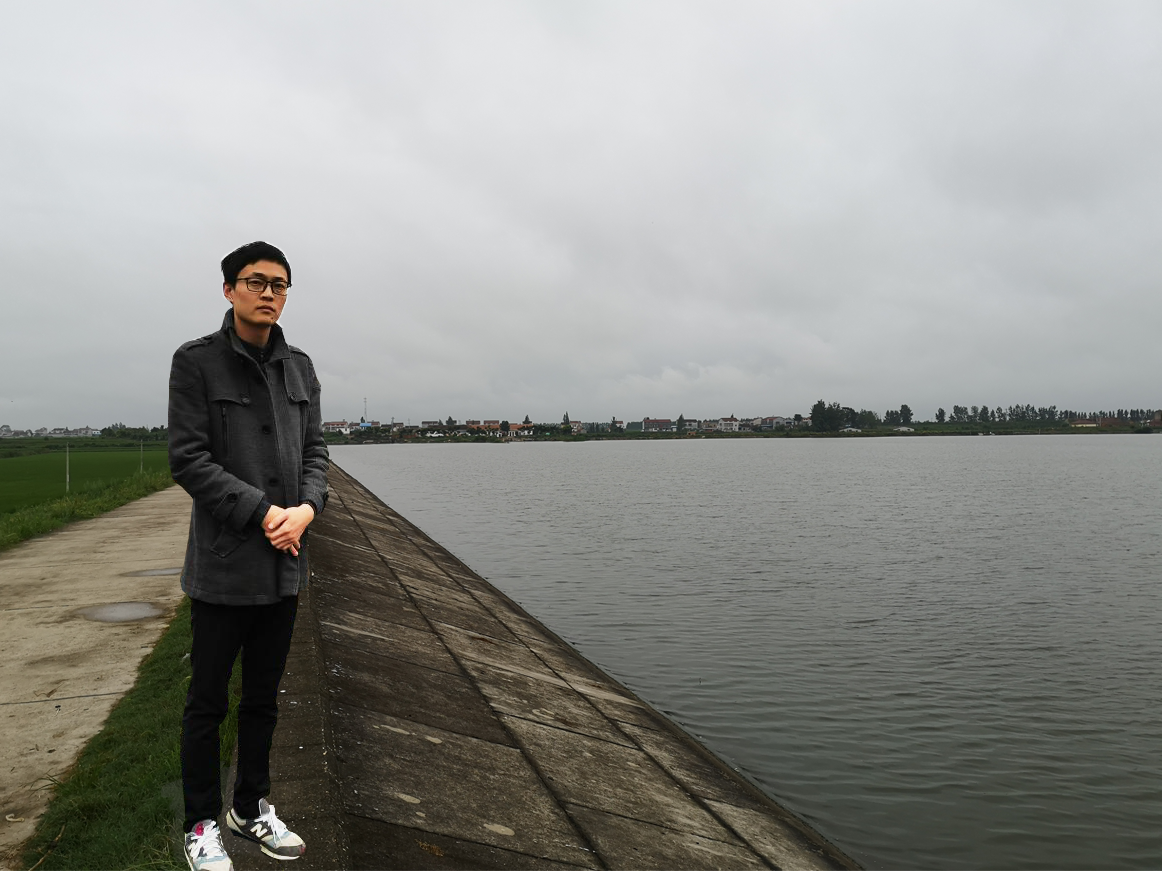 